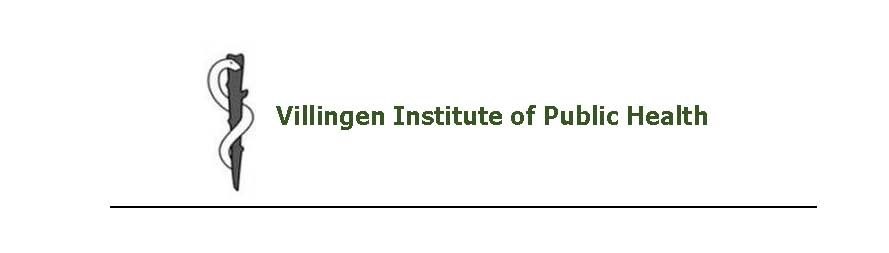 ID-Nummer:(Bitte nicht ausfüllen. Die ID-Nummer wird von uns eingegeben.)FragebogenLong COVID und ME/CFS bei Menschen mit geistiger Behinderung Studie zur Symptomatik bei Menschen mit geistiger Behinderung und                            zu ihren Erfahrungen im deutschen GesundheitssystemHerzlichen Dank, dass Sie sich bereit erklärt haben, an unserer Studie zum Thema Long-COVID und ME/CFS bei Menschen mit geistiger Behinderung teilzunehmen.Die Befragung richtet sich- an Menschen mit geistiger Behinderung und Long COVID bzw. ME/CFS - betreuende Angehörige von Menschen mit geistiger Behinderung und Long COVID bzw. ME/CFS- Betreuungskräfte von Menschen mit geistiger Behinderung und Long COVID bzw. ME/CFSUnser Ziel ist es, auf diesem Weg (a) mehr über die spezielle Long-COVID- bzw. ME/CFS-Symptomatik bei Men-schen mit geistiger Behinderung und (b) mehr über ihre Erfahrungen im deutschen Gesundheitssystem herauszufinden.Bitte lesen Sie die folgenden Informationen aufmerksam durch. Sie erhalten Auskunft zum Studienablauf und werden über Ihre Rechte als Teilnehmende/r sowie über unsere Pflichten als Studienleitung aufgeklärt.Studienablauf und Ziele der Studie:Damit wir die Studienergebnisse besser einordnen können, benötigen wir zu Beginn einige Basisinformationen (z. B. zum Alter, Geschlecht, Behinderungsgrad der erkrankten Person und ob bereits eine ärztliche Diagnose Long COVID oder ME/CFS gestellt wurde). Klicken Sie bitte bei jeder Frage die Antwort an, die am ehesten zutrifft. Zur Beantwortung der Basis-Fragen werden Sie ca. 15 Minuten benötigen.Im Hauptteil unserer Studie werden wir Ihnen dann Fragen zu der in Ihrem Fall vorherrschenden Symptomatik sowie zu Ihren Erfahrungen, die Sie damit als Erkrankte (bzw. Angehörige/Betreuungskräfte) im deutschen Gesundheitssystem gemacht haben. Es handelt sich dabei um sog. offene Fragen. Sie können die Antworten also frei formulieren. Wir freuen uns sehr, wenn Sie zu einzelnen Fragen etwas mehr zu erzählen haben. Dann bietet es sich aufgrund der besseren Übersichtlichkeit an, dass Sie Ihre Antwort z. B. zuerst in einem Word-Dokument vorformulieren und dann später in unseren Fragebogen hineinkopieren. Wie viel Zeit Sie insgesamt zur Beant-wortung aller Fragen benötigen, hängt natürlich davon ab, wie ausführlich Sie die offenen Fragen beantworten.Mit Hilfe dieser Studie soll das Wissen über Long COVID bzw. ME/CFS bei Menschen mit geistiger Behinderung erweitert werden. Auf dieser Basis sollen dann auch Handlungsempfehlungen formuliert werden, die zu einer besseren Versorgung der Erkrankten mit geistiger Behinderung in Deutschland beitragen.Die Studienergebnisse werden in einer wissenschaftlichen Publikation zusammengefasst. Parallel dazu wird eine leicht verständliche Kurzfassung erarbeitet, die sich an die Erkrankten mit geistiger Behinderung, ihre Angehörigen und Betreuungskräfte, Patienten- und Selbsthilfeorganisationen etc. wendet. Zudem werden die Teilnehmenden (anonymisiert) in einem geplanten Fachbuch zum Thema anhand von Zitaten aus dieser Studie zu Wort kommen.Aufklärung und Einwilligungserklärung:Die Teilnahme an der Studie ist freiwillig. Sie können sie jederzeit und ohne Angabe von Gründen beenden, ohne dass Ihnen daraus Nachteile entstehen.Ihre Daten werden anonym erhoben. Eine Zuordnung der Daten zu Ihrer Person ist nicht möglich. Die Auswertung und Verwendung der Daten erfolgt ausschließlich im Rahmen dieses Forschungsprojekts (incl. der oben beschriebenen, daraus hervorgehenden Publikationen). Alle Daten werden ohne Ihren Namen oder irgendeine andere direkte Identifikationsmöglichkeit weiterverarbeitet. Werden Ergebnisse der Studie veröffentlicht, so ist es nicht möglich, dass die Daten Ihrer Person zugeordnet werden können. Aufgrund der anonymen Datenerhebung ist eine nachträgliche Löschung Ihrer Daten auf Nachfrage nicht möglich. Die von Ihnen erhobenen Daten bestehen ausschließlich aus den Fragen, die Sie im Fragebogen beantworten. Es werden keine anderen Informationen gespeichert, welche eine Identifizierung ermöglichen könnten (z. B. IP-Adresse).Falls Sie noch Fragen zur Studie haben, können Sie diese gerne hier an die Leiterin der Studie, Frau Dr. med. L. Habermann-Horstmeier, MPH, stellen: Habermann-Horstmeier@viph-public-health.de Ich habe die Teilnahmeinformationen zur Studie vollständig gelesen und verstanden und stimme einer Teilnahme an der Studie zu.   ja  nein		Kreuzen Sie nun bitte bei den folgenden Fragen die für Sie zutreffende Antwort an bzw. tragen Sie Ihre Antwort in das vorgesehene Kästchen ein. Achtung: Bei den folgenden Fragen bitte nur eine Antwort ankreuzen, es sei denn, es ist die Möglichkeit zur Mehrfachantwort angegeben.BasisinformationenBitte beantworten Sie uns nun einige Fragen zur Person und zum Krankheitsgeschehen.Sie selbst sind  an Long COVID erkrankt  an ME/CFS erkrankt  Angehörige/r eines/r Erkrankten  Betreuungskraft eines/r ErkranktenDer/die Erkrankte ist  weiblich		  männlich  diversDer/die Erkrankte gehört folgender Altersgruppe an:   jünger als 6 Jahre  6 bis 10 Jahre		  11 bis 15 Jahre  16 bis 20 Jahre	  21 bis 25 Jahre		  26 bis 30 Jahre  31 bis 40 Jahre  41 bis 50 Jahre  51 bis 60 Jahre  61 bis 70 Jahre  älter als 70 JahreWohnform des/der Erkrankten:  Wohngruppe in stationärer Einrichtung  Außenwohngruppe einer stationären Einrichtung	  Ambulant betreute Einzel-Wohngruppe			  Ambulant betreutes Einzel- oder Paarwohnen  wohnt bei Eltern/Verwandten	  Andere Wohnform, und zwar 	Art der Behinderung des/der Erkrankten:Ihre Einschätzung des Grades der geistigen Behinderung: Falls bekannt, geben Sie hier bitte den ermittelten IQ des/der Erkrankten an:Falls bekannt, geben Sie hier bitte den ermittelten SEO-Grad (Grad der sozio-emotionalen Entwicklung) des/der Erkrankten an:Zusätzliche Erkrankungen und/oder psychische Störungen (Diagnosen vor Beginn der Long COVID- bzw. ME/CFS-Erkrankung):Seit wann leidet der/die Erkrankte an Long COVID bzw. ME/CFS (eigene Einschätzung)? Seit…  bis zu 6 Monaten	  7 bis 11 Monaten		  1 bis 2 Jahren  3 bis 5 Jahre	n  6 bis 10 Jahren		  11 bis 15 Jahren  16 bis 20 Jahren  21 bis 30 Jahren	  31 bis 40 Jahren		  mehr als 40 JahrenWurde bei dem/der Erkrankten bereits die ärztliche Diagnose Long COVID gestellt?  ja	  nein  Ich weiß es nicht.Wenn ja, welcher Fachdisziplin gehörte die Ärztin/der Arzt an, der/die die Erstdiagnose gestellt hat?                   Hausarztmedizin  Kinderheilkunde	  Innere Medizin (allgem.)		  Neurologie  Kardiologie  Rheumatologie 		  Lungenheilkunde		  HNO (Hals-Nasen-Ohrenheilkunde)  Augenheilkunde	  Immunologie  Ernährungsmedizin  Schlafmedizin  Psychologie/Psychiatrie  Andere   Es wurde keine Long-COVID-Diagnose        gestellt.  Ich weiß es nicht.Wurde bei dem/der Erkrankten bereits die ärztliche Diagnose ME/CFS gestellt?  ja	  nein  Ich weiß es nicht.Wenn ja, welcher Fachdisziplin gehörte die Ärztin/der Arzt an, der/die die Erstdiagnose gestellt hat?  Hausarztmedizin  Kinderheilkunde	  Innere Medizin (allgem.)		  Neurologie  Kardiologie  Rheumatologie 		  Lungenheilkunde		  HNO (Hals-Nasen-Ohrenheilkunde)  Augenheilkunde	  Immunologie  Ernährungsmedizin  Schlafmedizin  Psychologie/Psychiatrie  Andere   Es wurde keine ME/CFS-Diagnose gestellt.  Ich weiß es nicht.Wenn bereits eine Diagnose gestellt wurde:  Wurde die Erstdiagnose Long COVID bzw. ME/CFS an einer Universitätsklinik gestellt?  ja	  nein  Es wurde noch keine Diagnose gestellt.  Ich weiß es nicht.Wenn bereits die Diagnose Long COVID gestellt wurde:  Zu welchem Zeitpunkt im Krankheitsverlauf wurde die ärztliche Diagnose gestellt? Als Beginn der Erkrankung gilt der von Ihnen festgelegte Zeitpunkt (z.B. die auslösende Infektionskrankheit).  6 bis 11 Monate nach Krankheitsbeginn  1 bis 2 Jahre nach Krankheitsbeginn  3 bis 5 Jahre nach Krankheitsbeginn  6 bis 10 Jahre nach Krankheitsbeginn  11 bis 15 Jahre nach Krankheitsbeginn  16 bis 20 Jahre nach Krankheitsbeginn  21 bis 30 Jahre nach Krankheitsbeginn  31 bis 40 Jahre nach Krankheitsbeginn  länger als 40 Jahre nach Krankheitsbeginn  Ich weiß es nicht.Wenn bereits die Diagnose ME/CFS gestellt wurde:  Zu welchem Zeitpunkt im Krankheitsverlauf wurde die ärztliche Diagnose gestellt? Als Beginn der Erkrankung gilt der von Ihnen festgelegte Zeitpunkt (z.B. die auslösende Infektionskrankheit).  6 bis 11 Monate nach Krankheitsbeginn  1 bis 2 Jahre nach Krankheitsbeginn  3 bis 5 Jahre nach Krankheitsbeginn  6 bis 10 Jahre nach Krankheitsbeginn  11 bis 15 Jahre nach Krankheitsbeginn  16 bis 20 Jahre nach Krankheitsbeginn  21 bis 30 Jahre nach Krankheitsbeginn  31 bis 40 Jahre nach Krankheitsbeginn  länger als 40 Jahre nach Krankheitsbeginn  Ich weiß es nicht.Wie viele Ärzt/innen wurden bereits seit Beginn der Erkrankung konsultiert? (Bitte geben Sie hier die Zahl der Hausärzt/innen plus der Zahl der Fachärzt/innen an.)                   1 		  2 bis 3		  4 bis 5  6 bis 10                   11 bis 15 		  mehr als 15		  Keine  Ich weiß es nicht.Welchen Fachdisziplinen gehörten die konsultierten Ärzt/innen an?(Hier können Sie mehrere Antworten ankreuzen.)                   Hausarztmedizin  Kinderheilkunde	  Innere Medizin (allgem.)		  Neurologie  Kardiologie  Rheumatologie 		  Lungenheilkunde		  HNO (Hals-Nasen-Ohrenheilkunde)  Augenheilkunde	  Immunologie  Ernährungsmedizin  Schlafmedizin  Psychologie/Psychiatrie  Andere   Es wurden keine Ärzt/innen konsultiert.  Ich weiß es nicht.Wie viele Krankenhausaufenthalte (inkl. Reha-Aufenthalte) hatten der/die Erkrankte seit dem Beginn der Krankheit?                   Keinen		  1		  2 bis 3  4 bis 5                   6 bis 10 		  11 bis 15		  mehr als 15  Ich weiß es nicht.Falls hier Krankenhaus- bzw. Reha-Aufenthalte angegeben wurden: Hat sich der Zustand aufgrund des Aufenthalts geändert?  Der Zustand hat sich dadurch jedes Mal verbessert.		  Der Zustand hat sich dadurch jedes Mal verschlechtert.	  Der Zustand ist jedes Mal gleichgeblieben.	  Es gab mehrere Krankenhaus- bzw. Reha-Aufenthalte. Einige haben sich positiv, andere negativ oder gar       nicht auf den Gesundheitszustand ausgewirkt.Im Folgenden wird nun eine Reihe von Symptomen genannt. Bitte geben Sie bei jedem Symptom an, ob dieses bei dem/der Erkrankten seit Krankheitsbeginn regelmäßig auftritt bzw. ob sich dies auf-grund des Behinderungsgrades nicht klar sagen lässt:Verschlechterung der Symptomatik nach körperlicher oder geistiger Aktivität (PEM):☐  Ja☐  Nein☐  Lässt sich aufgrund des Behinderungsgrades nicht sagenGedächtnisprobleme, Wortfindungsstörungen, „Brain Fog“:  Ja  Nein  Lässt sich aufgrund des Behinderungsgrades nicht sagenKopfschmerzen (z. B. migräneartige Schmerzen):  Ja  Nein  Lässt sich aufgrund des Behinderungsgrades nicht sagen.„Nervenschmerzen“ (z. B. stechender oder ziehender Schmerz in den Armen oder Beinen):  Ja  Nein  Lässt sich aufgrund des Behinderungsgrades nicht sagen.Muskelprobleme (z. B. Schmerzen, „Muskelkater“, Zuckungen, Krämpfe, Lähmungen):	  Ja  Nein  Lässt sich aufgrund des Behinderungsgrades nicht sagen.Sehstörungen (z. B. verschwommener Blick, unscharfes Sehen, Tunnelblick, Sehen von Zick-Zack-Linien):  Ja  Nein  Lässt sich aufgrund des Behinderungsgrades nicht sagen.Grippeähnliche Symptome (z. B. Halsschmerzen):  Ja  Nein  Lässt sich aufgrund des Behinderungsgrades nicht sagen.Erhöhte Infektanfälligkeit mit verlängerten Erholungsphasen:	  Ja  Nein  Lässt sich aufgrund des Behinderungsgrades nicht sagen.Magen-Darm-Beschwerden (z. B. Blähungen, Durchfall, Darmkrämpfe):		  Ja  Nein  Lässt sich aufgrund des Behinderungsgrades nicht sagen.Unverträglichkeiten von Nahrungsmitteln, Medikamenten, Chemikalien:	  Ja  Nein  Lässt sich aufgrund des Behinderungsgrades nicht sagen.Beschwerden der Harn- und Geschlechtsorgane (z. B. plötzlicher Harndrang, Menstruationsstörungen):	  Ja  Nein  Lässt sich aufgrund des Behinderungsgrades nicht sagen.Herz-Kreislauf-Beschwerden (z. B. Herzrasen, Blutdruck-Schwankungen, Schwindel bei längerem Stehen oder Lagewechsel):	  Ja  Nein  Lässt sich aufgrund des Behinderungsgrades nicht sagen.Atembeschwerden (z. B. beim Treppen-Steigen, längerem Sprechen):	  Ja  Nein  Lässt sich aufgrund des Behinderungsgrades nicht sagen.Hautveränderungen (z. B. Ausschlag mit/ohne Juckreiz, Bläschen, Knötchen etc.):	  Ja  Nein  Lässt sich aufgrund des Behinderungsgrades nicht sagenSchlafstörungen (z. B. Durchschlafstörungen, veränderter Tag/Nacht-Rhythmus):	  Ja  Nein  Lässt sich aufgrund des Behinderungsgrades nicht sagenÜberempfindlichkeit (z. B. auf Licht, Geräusche, Gerüche, Berührung):	  Ja  Nein  Lässt sich aufgrund des Behinderungsgrades nicht sagenTemperaturregulations-Störung (Kältegefühl, Frösteln, Hitzewallungen):	  Ja  Nein  Lässt sich aufgrund des Behinderungsgrades nicht sagenUnverträglichkeit von hohen oder niedrigen (Außen-)Temperaturen/Badetemperaturen:	  Ja  Nein  Lässt sich aufgrund des Behinderungsgrades nicht sagenDepressive Verstimmung:  Ja  Nein  Lässt sich aufgrund des Behinderungsgrades nicht sagenRückzugsverhalten:  Ja  Nein  Lässt sich aufgrund des Behinderungsgrades nicht sagenVermeidungsverhalten:  Ja  Nein  Lässt sich aufgrund des Behinderungsgrades nicht sagenÄngste (vor fremden Personen, neuen Situationen, Trennungsangst):  Ja  Nein  Lässt sich aufgrund des Behinderungsgrades nicht sagenErhöhte Schreckhaftigkeit:  Ja  Nein  Lässt sich aufgrund des Behinderungsgrades nicht sagenRückzug auf Verhaltensweisen aus früheren Entwicklungsstadien (Regression):  Ja  Nein  Lässt sich aufgrund des Behinderungsgrades nicht sagenReizbarkeit, anhaltende Erregung („ständiger Alarmzustand“):  Ja  Nein  Lässt sich aufgrund des Behinderungsgrades nicht sagenSchreianfälle:  Ja  Nein  Lässt sich aufgrund des Behinderungsgrades nicht sagenAggressives Verhalten gegen Andere:  Ja  Nein  Lässt sich aufgrund des Behinderungsgrades nicht sagenSelbstverletzendes Verhalten:  Ja  Nein  Lässt sich aufgrund des Behinderungsgrades nicht sagenAndere körperliche oder psychische Symptome:Hat der/die Erkrankte im Zusammenhang mit der Long-COVID- bzw. ME/CFS-Erkrankung auch alternativmedizinische Angebote in Anspruch genommen?  ja	  neinIhre Schilderung der SymptomatikBitte berichten Sie nun näher über die bei dem/der erkrankten Person mit geistiger Behinderung aufgetretenen Symptome: [Falls Sie den Fragebogen ausdrucken und von Hand ausfüllen, können Sie gerne zusätzliche Blätter nutzen.]Was war Ihrer Ansicht nach der Auslöser der Erkrankung und wie lange besteht die Symptomatik bereits?Welche Symptome sind wann aufgetreten? (Bitte beschreiben Sie hier die Symptome in eigenen Worten, möglichst ohne Fachbegriffe zu benutzen.)Unter welchen Bedingungen treten die einzelnen Symptome auf?Wie schwer und wie belastend sind die einzelnen Symptome?Erfahrungen der Erkrankten im deutschen GesundheitssystemBitte berichten Sie nun über die Erfahrungen, die der/die Erkrankte im Zusammenhang mit der Krankheit im deutschen Gesundheitssystem gemacht hat.Welche Erfahrungen hat der/die Erkrankte seit Beginn der Erkrankung mit den hierzu konsultierten Ärzt/innen und anderen Vertreter/innen des Gesundheitssystems gemacht?Bitte schildern Sie uns eine für das Arzt-Patient-Verhältnis typische Situation, die Sie bzw. der/die Erkrankte mit einem behandelnden Arzt/einer behandelnden Ärztin bereits erlebt haben.Wo liegen Ihrer Ansicht nach die Ursachen für die von Ihnen geschilderte problematische bzw. gute Situation?Behandeln Vertreter/innen des Gesundheitssystems (z. B. Ärzt/innen, Therapeut/innen, Behördenvertreter/innen) Ihrer Ansicht nach an Long Covid oder ME/CFS erkrankte Menschen mit geistiger Behinderung anders als erkrankte Menschen ohne Behinderung?Wurden bei dem/der Erkrankten seit Beginn der Erkrankung Fehldiagnosen (z. B. die einer psychischen Erkrankung) gestellt und Fehlbehandlungen durchgeführt? Wenn ja, was ist Ihrer Meinung nach der Grund für die falsche Diagnose bzw. die falsche Behandlung?Gibt es in Ihrem Fall einen Austausch zwischen den behandelnden Ärzt/innen unterschiedlicher Fachrichtung sowiezwischen Ärzt/innen und anderen, an der Behandlung der Erkrankung beteiligten Gesundheitsfachberufe (z. B. Physiotherapie, Ergotherapie etc.)?Für wie wichtig halten Sie einen solchen Austausch?Welche Erfahrungen haben Sie darüber hinaus im Zusammenhang mit dieser Erkrankung im deutschen Gesund-heitswesen gemacht? (etwa im Hinblick auf Arztsuche, Krankenhaus- oder Reha-Aufenthalte, Physiotherapie etc.)Gibt es Ihrer Ansicht nach Verbesserungsbedarf beim Umgang der verschiedenen Vertreter/innen des Gesundheits-systems mit erkrankten Menschen mit geistiger Behinderung? Wenn ja, was könnte man ändern? Und wie könnte man es ändern? Ende der BefragungVielen herzlichen Dank, dass Sie sich Zeit für unseren Fragebogen genommen haben!Bitte vergessen Sie nicht, den ausgefüllten Fragebogen auf Ihrem PC zu speichern. Danach können Sie ihn uns gerne per E-Mail, Fax oder Post zusenden. Hier sind unsere Kontaktdaten:Villingen Institute of Public Health (VIPH)z. Hd. Frau Dr. med. Lotte Habermann-Horstmeier, Master of Public Health (MPH)Klosterring 5D-78050 Villingen-SchwenningenFax: 07721/20 699 71E-Mail: Habermann-Horstmeier@viph-public-health.deInternet: www.viph-public-health.deWenn Sie Interesse an den Ergebnissen unserer wissenschaftlichen Studie haben, bitten wir Sie, Ihre E-Mail-Adresse hier einzutragen. Die E-Mail-Adresse wird separat von Ihren Antworten gespeichert und keinesfalls mit diesen in Verbindung gebracht.   JA, ich möchte gerne über die Ergebnisse der Studie informiert werden. Bitte informieren Sie mich über die untenstehende E-Mail-Adresse.  JA, ich möchte an weiteren Studien des Villingen Institutes of Public Health (VIPH) zum Thema Menschen mit geistiger Behinderung teilnehmen. Bitte benachrichtigen Sie mich über die untenstehende E-Mail-Adresse.Meine E-Mail-Adresse:   In eigener Sache – Unterstützung unserer ForschungsarbeitUm die Situation von Menschen mit Long COVID bzw. ME/CFS möglichst rasch zu verbessern, hat das Villingen Institute of Public Health (VIPH) bisher darauf verzichtet, langwierige Forschungsanträge zu stellen, die dann doch leider oftmals negativ beschieden werden. Unsere Forschungs-Arbeit erfolgt daher überwiegend ehrenamtlich. Falls Sie uns bei dieser Arbeit im Sinne eines Crowdfundings durch einen kleinen Beitrag (z. B. für Büromaterialien oder Publikationsgebühren) finanziell unterstützen möchten, würden wir uns sehr darüber freuen. Unsere Kontoverbindung:Sehr starkStarkMittelLeichtSehr leichtKontoinhaberin: Dr. Lotte Habermann-Horstmeier, Villingen Institute of Public HealthIBAN:DE73 6945 0065 0150 9207 10BIC:SOLADES1VSS (Sparkasse Schwarzwald Baar)Verwendungszweck:Forschungsförderung Long COVID bzw. ME/CFS